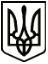 МЕНСЬКА МІСЬКА РАДАВИКОНАВЧИЙ КОМІТЕТПРОЄКТ  РІШЕННЯ28 вересня 2021року	м. Мена	№ _____Про функціонування закладів освіти в умовах карантинуЗ метою  забезпечення належного функціонування закладів освіти Менської міської територіальної громади у разі встановлення «жовтого», «помаранчевого» або «червоного» рівнів епідемічної небезпеки, враховуючи заборону відвідування здобувачами освіти та проведення масових заходів в закладах освіти у разі відсутності у більш як 20 відсотків персоналу закладу освіти документа, що підтверджує отримання курсу вакцинації, відповідно до постанов Кабінету Міністрів України від 09 грудня 2020 року № 1236 «Про встановлення карантину та запровадження обмежувальних протиепідемічних заходів з метою запобігання поширенню на території України гострої респіраторної хвороби COVID-19, спричиненої коронавірусом SARS-CoV-2» та від 28 липня 2021 року № 787 «Про внесення змін до постанови Кабінету Міністрів України від 9 грудня 2020 року № 1236», ст.ст. 10, 43 Закону України «Основи законодавства України про охорону здоров’я», Законів України «Про захист населення від інфекційних хвороб» та «Про забезпечення санітарного та епідемічного благополуччя», ст.ст. 34, 113 Кодексу законів про працю України, керуючись ст. 32 Закону України «Про місцеве самоврядування в Україні», виконавчий комітет Менської міської радиВИРІШИВ:1. Рекомендувати персоналу закладів освіти Менської міської територіальної громади пройти повний курс вакцинування від гострої респіраторної хвороби COVID-19, спричиненої коронавірусом SARS-CoV-2.2. Відділу освіти Менської міської ради:- забезпечити організацію контролю та обліку персоналу закладів освіти громади щодо проходження процедур вакцинування;- у разі встановлення «жовтого», «помаранчевого» або «червоного» рівнів епідемічної небезпеки на території громади забезпечити припинення відвідування здобувачами освіти та проведення масових заходів в закладах освіти, у яких більш як у 20 відсотків персоналу відсутній документ, що підтверджує отримання курсу вакцинації.3. Керівникам закладів освіти Менської міської територіальної громади забезпечити введення режиму простою для непедагогічних працівників закладів загальної середньої освіти та всього персоналу закладів дошкільної та позашкільної освіти, в яких буде припинено відвідування здобувачами освіти через відсутність у більш як 20 відсотків персоналу закладу документа, що підтверджує отримання курсу вакцинації.4. Контроль за виконанням рішення покласти на заступника міського голови з питань діяльності виконавчих органів ради В.В. Прищепу.Міський голова	 						Геннадій ПРИМАКОВ